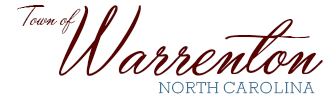 P.O. Box 281Walter M. Gardner, Jr. – Mayor                                                                 Warrenton, NC  27589-0281Robert F. Davie, Jr. – Town Administrator                                 (252) 257-1122   Fax (252) 257-9219www.warrenton.nc.gov_____________________________________________________________________________________________Zoning Board of AdjustmentsMinutesNovember 18, 2020Warrenton Town HallChairman Al Fleming called a meeting for the Zoning Board of Adjustments at 10 AM at the Warrenton Town Hall. Attending were Tracy Stevenson, Calving Alston, Bob Neal, Claude Burrows, Chairman Al Fleming and Town Administrator Robert Davie. A quorum was present.The audience included Willie Ramey.Town Administrator Robert Davie discussed the Conditional Use permit application for James Rudd at 738 Dr. Martin Luther King, Jr. Blvd. The applicant has requested to be allowed to place a mobile home in this R-20 district within the required setbacks.  Mr. Ramey asked the board about the restrictions of the R-20 district and was given a copy of the required setbacks for this conditional use permit.With no further discussion, Chairman Al Fleming called for a vote and the conditional use permit was approved by unanimous vote.Robert Davie spoke with the board in reference to Evidentiary hearing training, but due to the UNC School of Government’s server being down, he will send each member the link via email for them to view this training when it is available.  With no further business the meeting was adjourned.Respectfully submitted,Robert Davie